基隆市立建德國民中學110學年度第2學期7年級藝術與人文科認知考考古題  選擇題：(50題，每題2分)                            班級:    座號:     姓名:        表藝(1-16)ACDDD/CDBBD/CADDC/C                      （  ）該種街道藝術是結合設計中的錯視原理，將牆面、地板透過繪畫技巧與透視原理轉換成立體、具景深的畫面。通常會標示出合適的觀賞位置，以取得最佳視覺效果，請問上述是指哪一種街道藝術？　(A)3D彩繪　(B)4D彩繪　(C)4D造景　(D)3D電影。（  ）京劇中的臉譜特色能讓戲迷一眼認出是什麼角色行當。請問：臉譜顏色中黑色代表什麼樣的性格？  (A)神仙高人或是猛將  (B)勇猛、莽撞或是綠林好漢  (C)直爽剛毅、勇猛而智慧，偶有代表鬼魂或面貌醜陋  (D)多為忠勇、正面的角色狹義，偶有假好人的諷刺意義。（  ）聲音表達元素包含有音量、節奏、音質、音長等，其中「音質」這個元素可以表現出什麼聲音特點？  (A)聲音的高低頻率  (B)喜怒哀樂的各種情感  (C)不同國籍、族群說話腔調  (D)角色特質的基調，如：輕柔、粗曠。（  ）因為臺灣社會擁有多元的民族與文化，因此下列哪種表演類型，通常會透過後製技術的協助，替節目內容加上字幕，輔助觀眾理解劇情的發展？　(A)相聲表演現場　(B)合唱音樂會現場　(C)舞蹈表演現場　(D)電影與電視節目。（  ）請問下列在世界各地舉辦的城市藝術節或嘉年華，應該對應到哪些國家或城市？  (甲)亞維儂藝術節(乙)假面藝術節(丙)森巴嘉年華(丁)夢想嘉年華。　(A)德國、義大利威尼斯、法國、巴西　(B)義大利威尼斯、菲律賓、法國、德國　(C)臺灣臺北、巴西、義大利威尼斯、德國　(D)法國、義大利威尼斯、巴西、臺灣臺北。（  ）近年最火熱的一類街道藝術，3D彩繪。結合設計中的什麼原理，將牆面、地板等平面元素，透過繪畫技巧與透視原理轉換成3D立體、具景深的畫面？　(A)視覺　(B)視差　(C)錯視　(D)視錯。（  ）請問以下何者不能算是「街頭藝術」？　(A)路旁的彩繪椅子　(B)建築物外牆的立體裝置藝術　(C)地下道入口的魔術表演　(D)美術館內展覽的巨型雕塑。（  ）下列四位對於讀者劇場的敘述何者錯誤？  (A)軻宇：「讀者劇場(Reader’s Theater)簡稱RT。」  (B)冉雪：「可考驗演員的記憶能力，必須熟記臺詞。」  (C)韋州：「以演員對文本的分析與理解為演出重點。」  (D)妍潁：「表演中音樂、音效，透過演員聲音呈現出來。」。（  ）在古典芭蕾時期，由俄國作曲家柴可夫斯基作曲的三大芭蕾舞劇，分別為？(甲)《垂死天鵝》(乙)《天鵝湖》(丙)《胡桃鉗》(丁)《睡美人》。(A)甲乙丙　(B)乙丙丁　(C)甲乙丁　(D)甲丙丁。（  ）近代街頭彩繪則更多元發展，不再局限於標語文字或反動思想，也不再只是暗中進行的次文化或地下創作。許多城市設立了特定的彩繪區域，街頭彩繪成為主流藝術的一環，請問下列何者與街頭彩繪無關？　(A)臺中彩虹眷村　(B)屏東牡丹國小彩虹階梯　(C)東勢牛稼莊彩繪牆　(D)新竹芎林鄧雨賢音樂公園。（  ）曉妍上網看到明華園的「海賊之王──鄭芝龍傳奇」的簡介，感到非常有趣，於是瀏覽歌仔戲曲調唱腔的相關資料。請你告訴曉妍，下列說明何者有誤？　(A)劇中人物初次上臺會以唸白方式自我介紹，稱為「報名」　(B)四唸白為每首七言或五言的四句詩，常見曲調有都馬調　(C)都馬調為歌仔戲最常被運用的曲調，會以不同的速度表現不同情感　(D)歌仔戲中常用快板表現憤怒或喜悅的情緒。（  ）近年3D彩繪街道藝術很火熱，透過繪畫技巧繪製出具有3D立體與景深的畫面，讓觀者站在特定角度、特定位置上感受到立體視覺效過的趣味性。請問：這類彩繪壁畫作品的視覺效果是利用哪一種視覺原理來設計的畫面？  (A)錯視原理  (B)混色原理  (C)鏡射原理  (D)暫留原理。（  ）嘻哈文化中包含哪四大元素，並受到嬉皮文化支持者擁護，將個人對社會訴求，轉換成藝術表演的實體行動，發展出具有「嘻哈風格」的音樂、舞蹈與表演？　(A)塗鴉、爵士、街舞、行為藝術　(B)饒舌、DJ、國標舞、行為藝術　(C)DJ、爵士、踢踏舞、行為藝術　(D)塗鴉、饒舌、街舞、DJ。（  ）街道家具是街頭藝術的一種，下列何者不屬於街道家具？  (A)以數枝彩色鉛筆造型做成的椅子  (B)生態園區內設置的綠葉造型候車亭  (C)店家為了商品促銷而彩繪圖文布告欄  (D)家具店在廣場擺放供民眾體驗的椅子。（  ）請問以下的哪部舞蹈主題電影中，曾出現過現代都市快閃的劇情片段，讓觀眾感受到雜亂忙碌的城市，也能有活力與美感？(A)《舞動人生》(B)《火焰之舞》(C)《舞力全開4》(D)《舞動心跳》。（  ）下列有關戲曲特色的描述何者正確？(甲)戲曲行話中所謂四梁四柱指的是演員所扮演的四大角色行當分類(乙)戲曲演員除了本身天賦過人再加上勤奮努力，會學習多種專業行當表演技術，以供不同劇本需求(丙)早期婦女不能成為京劇演員，因此劇中女性角色皆由男性演員扮演(丁)臺灣歌仔戲劇團中亦有不少女扮男裝「坤生」的現象，究其原因為家裡無能力扶養女性，將其賣進戲班學戲。   (A)甲乙丙  (B)甲乙丁  (C)甲丙丁  (D)乙丙丁。     視藝(17-33)  BCCAD/AABCA/CDACD/CB                                （  ）我們生活中有許多視覺表現都是利用點來產生變化的，下列哪些事物不是利用點所構成的？ (A)馬賽克壁畫  (B)毛筆書法字  (C)跑馬燈的排列  (D)印刷的網點概念。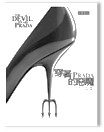 （  ）物件與物件間不同擺放的位置會造就不同的視覺效果，我們稱之為「物件關係」。請問：右圖封面設計運用了何種物件關係？ (A)分離  (B)接觸  (C)相融  (D)重疊。                                                                                                                                                          （  ）我們在進行水彩作品時，可以適時的加入不同的繪畫工具與材料來增添畫面的豐富表現性，下列四位同學想加入的繪畫工具與材料哪一組比較不適合？(A)墨汁＋鉛筆  (B)報紙＋油漆刷　(C)八開玻璃片＋酒精　(D)四開牛皮紙＋色鉛筆。                                 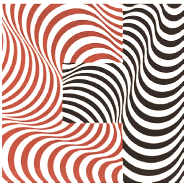 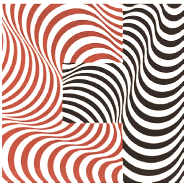 （  ）我們常以簡單的形狀來表達視覺基本形態，經不斷簡化歸納，發現可以用下列何者作為基本元素表達所見物像？   (A)點、線、面  (B)點、塊、面  (C)點、線、塊 (D)點、條、面。                                                      (圖甲)                                    （  ）(右圖甲)是佛朗哥．格里格拉尼的作品，對於這幅圖哪個敘述較不恰當？(A)具有韻律感的　(B)具有現代感的　(C)具有立體感的　(D)具有復古傳統風格的。                    （  ）線條有許多不同的表現面貌，下列哪一種類型具有「多線銜接而形成的邊緣線或多點有序排列而形成的線，屬於一種感知性的線條」的特性？                        (A) 　(B) 　(C) 　(D) 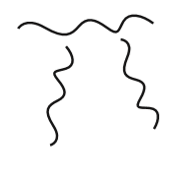 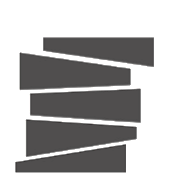 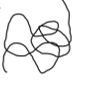 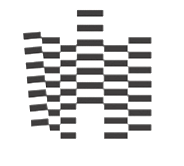 （  ）在我們生活的環境中常常可以見到一些彩繪圖像是利用水加上顏料繪製而成，下列哪一項是最適合在安全帽上彩繪的顏料？  (A)壓克力  (B)水泥漆  (C)廣告顏料  (D)彩色墨水。（  ）鋼鐵人的紅色面具不小心因出任務而磨損導致掉色。問：小美應該用壓克力顏料配合哪些彩繪技巧才能讓面具表面恢復漂亮均勻的紅色？ (A)乾畫法＋撕貼法  (B)平塗法＋重疊法　(C)縫合法＋渲染法  (D)撕貼法＋縫合法。（  ）水彩顏料的流動特質，紀錄「水」的痕跡，清新質感，除了應用於繪本、插畫、動畫分鏡表、服裝設計等都可用到。下列何者不能以「水」來調和？  (A)壓克力顏料 (B)水性色鉛筆 (C)油畫 (D)廣告顏料。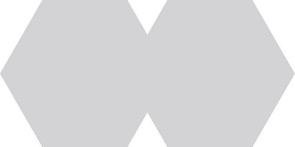 （ ）物件透過不同的擺放關係會造就不同的視覺效果，可歸納出多種基本的物件關係。請問右圖為哪一種？　(A)相融　(B)透疊　(C)差疊　(D)減缺。（  ）攝影的光源由被拍攝者的背面方向進入，主體失去細節層次，但同時勾勒出清晰的輪廓線，屬於下列何者？  (A)側光源  (B)順光源  (C)逆光源  (D)頂光源。（  ）進行攝影時，通常指記錄一個事件或人類活動的痕跡，藉攝影者的角度拍當下發生的故事，不加以美化的方式呈現真實性，是何類型？(A)人像攝影　(B)生態攝影　(C)風景攝影　(D)紀實攝影（  ）阿德趁著這個周末去拍櫻花，下列哪些是他可以運用的攝影器材呢？ (甲)手機(乙)繪圖板(丙)單眼相機(丁)錄影機(戊)掃描機。  (A)甲丙  (B)甲丁  (C)甲丙丁  (D)甲丙戊。（  ）「能使拍攝對象顯得高大而雄偉，並呈現出主體的氣勢，可以讓觀眾聚焦。」請問上列敘述是哪一種視角的構圖？　(A)平視構圖　(B)透視構圖　(C)仰視構圖　(D)俯視構圖。                                                （  ）「最能表現拍攝對象全貌，也可用於表現主題性的對象，常使用紀錄及主題式呈現，例如商品拍攝、空照圖等。」問此敘述是哪種視角構圖？ (A)平視構圖(B)透視構圖(C)仰視構圖(D)俯視構圖。（  ）為了幫助攝影者入門與建立構圖美感，能藉由下列何種方式輔助取景？  (A)後製特效  (B)隨機直覺法 (C)井字構圖法 (D)截圖法。（  ）照片因拍攝視角不同給人不同感受，哪一種拍攝的角度是初學者較易上手？ (A)仰視(B)平視(C)俯視　(D)斜視。音樂(34-50)   CCAAB/DACBC/BADCA/BA（  ）小恩想組一個當代流行演唱風格的阿卡貝拉樂團，他目前找了一位男高音和男中音負責主唱及和聲，還有一位學長負責模仿低音樂器，小恩的樂團還可以找下列哪一位同學加入呢？  (A)會彈鋼琴的學妹  (B)有受過正統聲樂訓練的學姊  (C)會以人聲模仿打擊樂器的學弟  (D)會拉小提琴及彈吉他的同班同學。（  ）何者不是葛雷果聖歌的特色？(A)單音音樂(B)無伴奏歌唱(C)有伴奏樂器(D)以應答方式演唱。（  ）葛雷果聖歌為文藝復興時期重要的音樂作品，以應答方式呈現，問：下列對於應答方式的敘述何者正確？　(A)一人領唱，其餘人以齊唱重複或呼應的合唱呼方式　(B)兩聲部，一人一句搭唱　(C)一人領唱，其餘人以樂器伴奏呼應　(D)兩聲部，以鋼琴演奏，右手一聲部，左手一聲部交錯演奏。（  ）無伴奏合唱(A Cappella)，源自於哪個時期？(A)文藝復興時期　(B)巴洛克時期　(C)古典時期　(D)浪漫時期。（  ）阿卡貝拉中帶有爵士風的演唱風格，加入許多爵士和聲，令人感到輕鬆、想隨之搖擺的節奏，偶爾會加入何種演唱法的元素，添加氛圍呢？(A)美聲唱法(B)擬聲唱法(C)人聲唱法(D)自然聲唱法。（  ）以下哪一首作品的主題旋律，符合黃金比例?  (A)莫札特－小夜曲  (B)巴赫－C大調前奏曲 (C)韋瓦第－春  (D)貝多芬－命運交響曲。（  ）樂音的三要素包含「響度」、「音調」、「音色」，請問「音色」和聲波的哪一個變化有關？　(A)波形　(B)震幅　(C)頻率　(D)波峰。（  ）下列何者為斯梅塔納《我的祖國》中最膾炙人口的樂章之一？  (A)〈喚醒我〉  (B)〈結婚進行曲〉  (C)〈摩爾道河〉  (D)〈希望與榮耀的土地〉。（  ）野台開唱近年來逐漸成為臺灣累積邀請最多國際知名藝人、吸引許多國際樂迷、媒體來臺的音樂活動，野台開唱也是下列哪一個樂團正式成軍的舞臺？  (A)蘇打綠  (B)五月天  (C)旺福樂團  (D)滅火器樂團。（  ）第一次參加野台開唱的向柏，他發現野台開唱多以哪一種音樂為主呢？  (A)管樂  (B)電子樂  (C)搖滾樂  (D)合唱音樂。（  ）大華在這個學期加入了學校的熱音社，他想跟熱音社的朋友們組搖滾樂團。請問：搖滾樂團需要下列哪些基本樂器的組合呢？(甲)鍵盤(乙)大提琴(丙)電吉他(丁)貝斯(戊)小號(己)鼓。  (A)甲乙丙丁　(B)甲丙丁己  (C)乙丙丁戊  (D)丙丁戊己。（  ）日本知名卡通「我們這一家」的主題曲出自於哪位作曲家的曲子？　(A)艾爾加〈第一號威風凜凜進行曲〉　(B)艾爾加《愛的禮讚》　(C)斯梅塔納《我的祖國》　(D)華格納〈結婚進行曲〉。（  ）古典樂其實常出現於我們的日常生活中，如婚禮中常聽到的〈結婚進行曲〉，出自於哪一位作曲家的歌劇作品？　(A)莫札特　(B)貝多芬　(C)韋瓦第　(D)華格納。（  ）小奇與小鼎約好要一起去高雄參加與比利時一同連線的音樂盛會。他們收到了精美設計的門票盒作為入場券，到了現場看到有如童話世界仙境般的舞臺布置，現場還有DJ將多首不同風格或不同速度的樂曲互相串聯，氣氛high，兩人都留下美好的回憶。請問小奇與小鼎參加了哪個類型的音樂盛會呢？　(A)軍樂節　(B)花火節　(C)明日電子音樂節　(D)電子琴期末公演。（  ）下列哪一位音樂家創作了四首以春、夏、秋、冬為主題，每首均含快－慢－快三個樂章，共十二個樂章的《四季》協奏曲？　(A)韋瓦第　(B)貝多芬　(C)莫札特　(D)威爾第。（  ）管弦樂團中，使用下列哪個樂器來調音？　(A)單簧管　(B)雙簧管　(C)小提琴　(D)鋼琴。（  ）一年有十二個月，而音樂的定律方法，將一個八度均分為十二等分，稱為什麼？(A)十二平均律　(B)十二琴鍵　(C)十二定律　(D)十二音律。